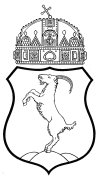 Kecskemét Megyei Jogú VárosPolgármestereELŐTERJESZTÉSKecskemét Megyei Jogú Város KözgyűléseFejlesztési, Környezetvédelmi és Agrár Bizottság2017. december 12-éntartandó üléséreTárgy:	Integrált Területi Programmal kapcsolatos döntés meghozatalaAz előterjesztést készítette:	 Balogh Zoltán osztályvezető	 Városstratégiai Iroda	 Pályázatkezelési és Közbeszerzési OsztályKezelési megjegyzés: 	HATÁROZAT-TERVEZETMelléklet:	1 db közgyűlési előterjesztésDöntési változatok száma:	Véleményezésre megkapta:Egyéb szervezet:Külső szakértő:Megtárgyalta:	Határozat száma:Esélyteremtési Bizottság	…/2017. (XII.11.) EtB. számú hat.Értékmegőrzési Bizottság	…/2017. (XII.11.) ÉmB. számú hat.Jogi és Ügyrendi Bizottság	…/2017. (XII.12.) JÜB. számú hat.Városstratégiai és Pénzügyi Bizottság	…/2017. (XII.12.) VPB. számú hat.Városrendezési és Városüzemeltetési Bizottság	…/2017. (XII.12.) VVB. számú hat.Törvényességi észrevételem nincs:Dr. Határ MáriajegyzőKECSKEMÉT MEGYEI JOGÚ VÁROS	POLGÁRMESTEREÜgyiratszám: 402-148/2017ElőterjesztésKecskemét Megyei Jogú Város Közgyűlése Fejlesztési, Környezetvédelmi és Agrár Bizottság2017. december 12-én tartandó üléséreTárgy:	Integrált Területi Programmal kapcsolatos döntés meghozatalaKérem a Tisztelt Bizottságot, hogy a Kecskemét Megyei Jogú Város Önkormányzata Közgyűlésének a Közgyűlés és Szervei Szervezeti és Működési Szabályzatáról szóló 4/2013. (II.14.) önkormányzati rendelete 2. melléklet 3.4.1 pontja alapján a mellékelt közgyűlési előterjesztést szíveskedjen megtárgyalni és döntését a határozat-tervezetben foglaltak szerint meghozni.Kecskemét, 2017. december 12.                                                                          Szemereyné Pataki Klaudia                                                                                      polgármesterHATÁROZAT-TERVEZET…./2017. (XII.12.) FKAB. sz. határozat Integrált Területi Programmal kapcsolatos döntés meghozatalaA bizottság megtárgyalta Szemereyné Pataki Klaudia polgármester 402-148/2017 ügyszámú előterjesztését, és az alábbi határozatot hozta:A bizottság a fenti tárgyban készült közgyűlési előterjesztést a közgyűlés számára elfogadásra javasolja.Kecskemét Megyei Jogú VárosPolgármestereELŐTERJESZTÉSKecskemét Megyei Jogú Város Közgyűlése2017. december 14-éntartandó üléséreTárgy: 	Integrált Területi Programmal kapcsolatos döntés meghozatala Az előterjesztést készítette: 	Balogh Zoltán osztályvezetőVárosstratégiai IrodaPályázatkezelési és Közbeszerzési OsztályKezelési megjegyzés: 		Határozat-tervezetDöntési változatok száma: 	1Melléklet: 			Kecskemét Megyei Jogú Város Integrált Területi ProgramjaVéleményezésre megkapta: Egyéb szervezet, külső szakértő: Megtárgyalta: Esélyteremtési Bizottság	…/2017. (XII.11.) EtB. számú hat.Értékmegőrzési Bizottság	…/2017. (XII.11.) ÉmB. számú hat.Fejlesztési, Környezetvédelmi és Agrár Bizottság	…/2017. (XII.12.) FKAB. számú hat.Jogi és Ügyrendi Bizottság	…/2017. (XII.12.) JÜB. számú hat.Városstratégiai és Pénzügyi Bizottság	…/2017. (XII.12.) VPB. számú hat.Városrendezési és Városüzemeltetési Bizottság	…/2017. (XII.12.) VVB. számú hat.Törvényességi észrevételem nincs:Dr. Határ MáriajegyzőIktatószám: 402-145/2017ELŐTERJESZTÉSKecskemét Megyei Jogú Város Közgyűlése2017. december 14-én tartandó üléséreTárgy: 		Integrált Területi Programmal kapcsolatos döntés meghozatalaTisztelt Közgyűlés!Kecskemét Megyei Jogú Város Önkormányzata Közgyűlése a 93/2015. (IV.30.) határozatában döntött Kecskemét Megyei Jogú Város Integrált Területi Programjának (a továbbiakban: ITP) elfogadásáról, mely a Terület- és Településfejlesztési Operatív Program (a továbbiakban: TOP) végrehajtásának területi szereplőre vonatkozó alapdokumentuma.A Kormány a területi szereplők ITP-inek elfogadásáról a TOP keretében megvalósuló integrált területi programok jóváhagyásáról szóló 1562/2015. (VIII. 12.) Korm. határozatban döntött. A döntés értelmében Kecskemét ITP-jét a közgyűlés a 193/2015. (IX. 24.), a 129/2016. (VI.30.), a 180/2016. (IX.22.) és a 4/2017. (II.16.) határozataival módosította az időközben folyamatosan megjelenő felhívások műszaki-szakmai előírásainak megfelelően.A 2014-2020 programozási időszakban az egyes európai uniós alapokból származó támogatások felhasználásának rendjéről szóló 272/2014. (XI. 5.) Korm. rendelet 57. § (4) bekezdése értelmében az ITP módosítását évente két alkalommal, április 30-ig és december 31-ig kezdeményezheti a területi szereplő. Ennek megfelelően Kecskemét Megyei Jogú Város Önkormányzata 2017. november 21-én a Nemzetgazdasági Minisztérium felé kezdeményezte az ITP módosítását. Az ITP mellékletét képezik mindazon táblázatok, melyek tartalmazzák a forrás megosztásokat, a projekt ütemezést, valamint az indikátorok mértékét. Tekintettel a projekt megvalósítások során felmerülő változásokra az ITP jelenleg hatályos változatában a következő pontok felülvizsgálata vált szükségessé:1. A 3. számú „ITP-hez kapcsolódó projekttervezetek” című mellékletének módosítása vált szükségessé. Pontosításra kerültek a beavatkozások/projektek megnevezései, valamint az ITP 23,11 Mrd Ft-os keretösszegének megtartásával szükségessé vált forrásmegbontások aktualizálása az egyes intézkedéseken belül.2. Az 5. számú, „ITP évek szerinti ütemezése” című mellékletében foglaltak alapján szükséges aktualizálni a támogatói döntésekre vonatkozó kötelezettségvállalásokat. Fentiek alapján az ITP fent említett mellékletei átdolgozásra kerültek.Kérem a Tisztelt Közgyűlést, a fenti előterjesztést megtárgyalni, és a mellékelt határozat-tervezet szerinti döntését meghozni szíveskedjen.Kecskemét, 2017. november 21.Szemereyné Pataki KlaudiapolgármesterHATÁROZAT-TERVEZETKecskemét Megyei Jogú Város Önkormányzata Közgyűlése …/2017. (XII.14.) határozataIntegrált Területi Programmal kapcsolatos döntés meghozatalaKecskemét Megyei Jogú Város Közgyűlése megtárgyalta Szemereyné Pataki Klaudia polgármester 402-145/2017. iktatószámú előterjesztését, és az alábbi határozatot hozta:A közgyűlés úgy dönt, hogy Kecskemét Megyei Jogú Város Integrált Területi Programjának módosítását – egységes szerkezetben – a határozat melléklete szerinti tartalommal fogadja el és egyben felhatalmazza Szemereyné Pataki Klaudia polgármestert, hogy azt benyújtsa a Terület- és Településfejlesztési Operatív Program Irányító Hatóság működtetéséért felelős Nemzetgazdasági Miniszter részére.Határidő: értelemszerűenFelelős: Szemereyné Pataki Klaudia polgármester